VenezuelaVenezuelaVenezuelaJuly 2023July 2023July 2023July 2023SundayMondayTuesdayWednesdayThursdayFridaySaturday12345678Independence Day91011121314151617181920212223242526272829Birthday of Simón Bolívar3031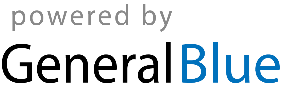 